PTE15 Pannello con morsetti per intestazione linee diffusori sonoriPannello posteriore zincato, su barra omega, con 15 coppie di morsetti a giuda DIN, per la connessione delle linee uscita 0-100 V o attivazioni esterne, (sezione massima cavo 4 mmq). Altezza 2 unità modulari.Le caratteristiche richieste si riferiscono al modello BLUEPRINT PTE15 o similare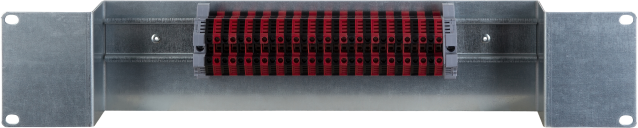 